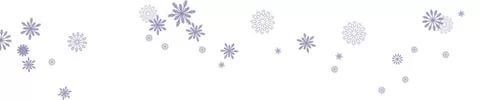 Здравствуйте мои дорогие Лёша и Даша!	Вот и пришла волшебная новогодняя пора – время, когда сказка приходит в каждый дом, ко всем ребятам кто ее с нетерпением ждет.	Весь год я следил за вашими успехами и радовался добрым делам! И вот когда останется ровно один месяц до нового года, я очень хочу, чтоб в вашем доме поселился маленький волшебный эльф. Он будет внимательно следить за Вами и каждую ночь улетать ко мне и рассказывать, как Вы себя вели и чем занимались. 	Надеюсь, Даша и Лёша, вы порадуете меня, а я обязательно подарю долгожданные подарки Вам в новогоднюю ночь!	У каждой семьи есть свой собственный эльф, просто некоторым особенно везет, и они его могут увидеть. 	Вечером надо обязательно посадить эльфа на окошко иначе он потеряет свою волшебную силу перелетать невероятные расстояния за одну ночь, и просто превратится в обычную игрушку. 			Он всё слышит, но не отвечает (так велел ему я). 				Ему можно доверить любые секреты, включая мечты о новогоднем подарке! 	Вы обязательно подружитесь, ждите его!!!	Дед Мороз.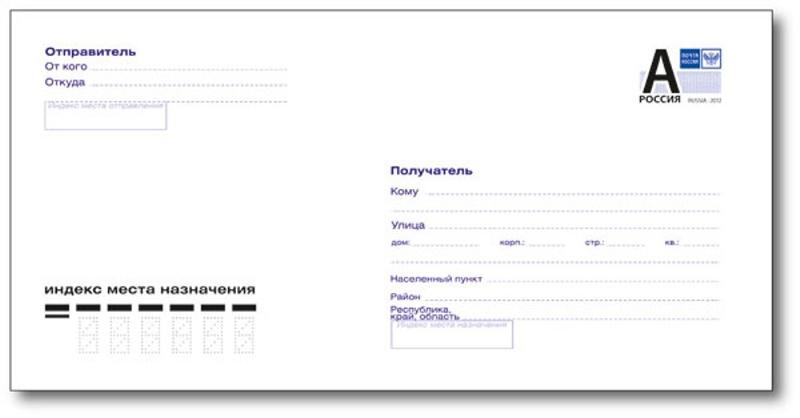 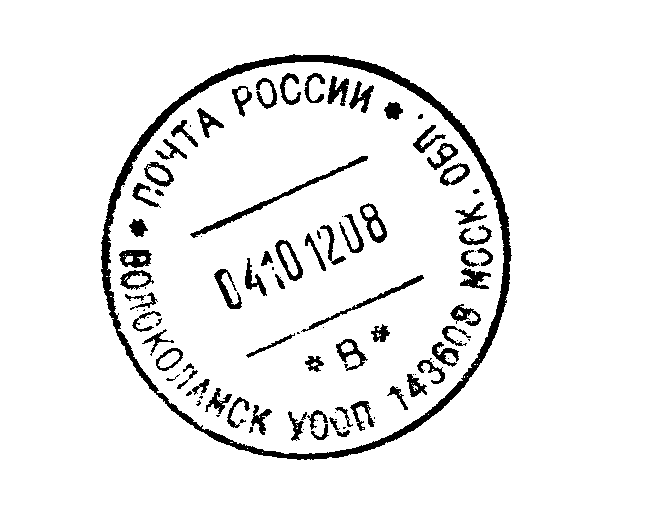 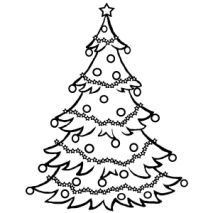 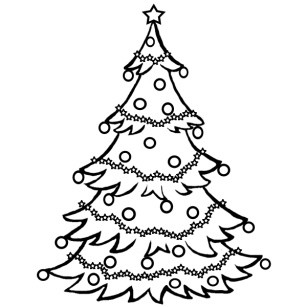 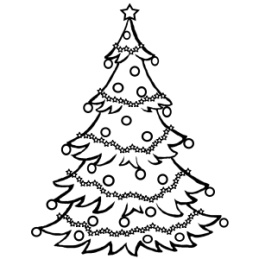 